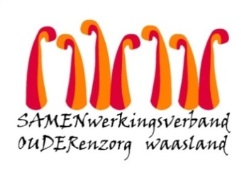 Nieuwsbrief wzc De Ark – 07 april 2020Beste familie,Testen bewoners en zorgverleners op COVID-19Zoals u allicht via de pers vernomen heeft, werd vorige vrijdag het voorstel goedgekeurd om 20.000 testen uit te voeren in de woonzorgcentra van België.  Met deze testen wil men een beter zicht krijgen op de huidige verspreiding van het virus in de woonzorgcentra.Gisterenavond ontvingen wij een mail van het Agentschap Zorg en Gezondheid hieromtrent.In Vlaanderen zal men een aantal woonzorgcentra volledig testen, dit wil zeggen alle bewoners en zorgverleners.  Met de testcapaciteit die momenteel beschikbaar is, kan men nog niet alle Vlaamse woonzorgcentra testen, maar is men genoodzaakt een selectie te maken.  De Vlaamse overheid heeft er voor gekozen 55 woonzorgcentra te testen met een hoger aandeel bewoners/zorgpersoneel met Covid-19-ziekteklachten en 30 met lage of geen bewoners/personeelsleden met Covid-19-ziekteklachten.Jammer genoeg behoren de WZC’s van Samen Ouder niet tot de gekozen woonzorgcentra en zullen we dus geen testmateriaal ontvangen.  We betreuren deze beslissing.  
In de mail deelt men ons mee dat de overheid beseft dat er grote nood is om meer te kunnen testen en dat men bekijkt om de testcapaciteit verder uit te breiden.PasenDenken jullie eraan om het persoonlijk bericht, tekening, gedicht, …digitaal te bezorgen?  Graag ten laatste tegen woensdag 8 april naar  nele.vanhoecke@samenouder.be. Of liesbeth.deboom@samenouder.beOnze paashaas zal met veel plezier jullie paaswensen aan het paasgeschenk bevestigen en aan jullie familielid bezorgen. 3.     Het  leven in De ArkOndertussen hebben we een redelijke routine gevonden in onze werking.  Iedere afdeling met zijn accenten. Voor onze bewoners is het zeker ook niet altijd gemakkelijk en daar hebben we uiteraard aandacht voor.  Veel luisteren en tijd maken is belangrijk, contacten met familie zijn belangrijk en gelukkig staat ons team sterk en kunnen ze er zijn voor onze bewoners.Ons team is nog steeds voltallig en we krijgen ook ondersteuning, bijstaffing en vervanging vanuit AZ Nikolaas. Ook vaste jobstudenten nemen we aan waardoor afwezige medewerkers onmiddellijk vervangen zijn.  Soms is er extra bestaffing.  Op blok 2A waar we een aparte gang gemaakt hebben voor mogelijk positieve Covid19 bewoners werkt een apart team.  Het was nodig om meer teamleden te voorzien dan dat we in een gewone situatie nodig hebben.  Op elke kamer binnengaan met schort, handschoenen en dit aan- en afdoen op een bepaalde manier, aandacht hebben voor de bewoner vroeg om extra omkadering. De situatie in De Ark is stabiel.  Indien we een medewerker hebben die positief getest wordt op Corona melden wij dit ook via een nieuwsbrief.  Momenteel zijn er geen nieuwe bewoners of geen medewerkers positief.  Er zijn nog gerichte screenings bij bewoners uitgevoerd na 1 april maar steeds negatief.Onze werking op andere vlakken blijft ook gewoon doorgaan.  Aandacht voor elke bewoner, we bieden nabijheid zoals altijd, volgen palliatieve situaties op en zijn er ook voor de families in die periode.  Het contact met de buitenwereld zoals we die ondertussen kennen via videocontact of telefoon.  We werken veel  1 op 1 en sturen foto’s persoonlijk door.Op de duif hebben we gewerkt rond het thema Corona en dat deed de bewoners aan de oorlog denken.  Wat daaruit voortkwam, kan je terugvinden in bijlage.  Hopend u wat uitgebreider te hebben geïnformeerd.Met vriendelijke groet,Els Van VerreDagelijks verantwoordelijke